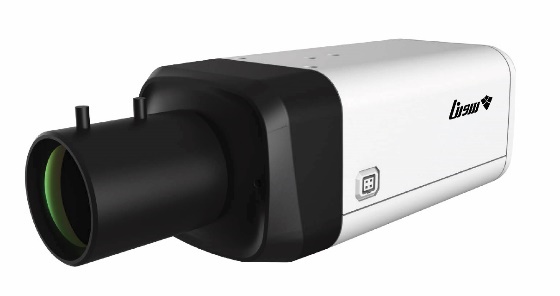 نام محصول : دوربین تحت شبکه  IP Cameraنوع محصول : باکس  Boxسازنده : شرکت فناوری نوین مرصاد فاطرمدل : SR-2455BKEY FEACTUREKEY FEACTURE· 1/2.8 inch 2-million-pixel CMOS sensor;· Illumination: Color: 0.0002Lux (AGC ON @ F1.6) , black and white: 0.0001L ux (AGC ON @ F1.6 );· Support three streams, the highest resolution of the main stream is 1080P @ 25 fps (system);· Support intelligent analysis: running, wandering, heat map, crowd gathering, people counting (vertical, tripwire, area, queue), video diagnosis, double tripwire, parking, lost items, leftover items, virtual 8;· Support audio 1 input 1 output, alarm 2 input 2 output, 1 channel RS485, R TC, support TF card (maximum 512G), built-in M IC, hard reset;· Support network protocols: IPv4, IPv6, IGMP, ICMP, ARP, TCP/IP, UDP, DHCP, PPPoE , RTSP, RTCP, DNS, DDNS, NTP, FTP, UPnP, HTTP, HTTPS, 802.1x, SNMP, QoS , RTMP (push stream); RTP, SMTP· Support dual-mode switching of intelligent monitoring and face capture;· Face capture: support age, gender, mask, glasses;· Support alarm for not wearing a mask· Single screen face detection and capture number: 16, 8；· DC12V ± 25 % power supply, support P OE power supply;· Working temperature and humidity: -35°C~65°C, humidity less than 95% (no condensation); focus detection, audio anomaly, value Post detection· 1/2.8 inch 2-million-pixel CMOS sensor;· Illumination: Color: 0.0002Lux (AGC ON @ F1.6) , black and white: 0.0001L ux (AGC ON @ F1.6 );· Support three streams, the highest resolution of the main stream is 1080P @ 25 fps (system);· Support intelligent analysis: running, wandering, heat map, crowd gathering, people counting (vertical, tripwire, area, queue), video diagnosis, double tripwire, parking, lost items, leftover items, virtual 8;· Support audio 1 input 1 output, alarm 2 input 2 output, 1 channel RS485, R TC, support TF card (maximum 512G), built-in M IC, hard reset;· Support network protocols: IPv4, IPv6, IGMP, ICMP, ARP, TCP/IP, UDP, DHCP, PPPoE , RTSP, RTCP, DNS, DDNS, NTP, FTP, UPnP, HTTP, HTTPS, 802.1x, SNMP, QoS , RTMP (push stream); RTP, SMTP· Support dual-mode switching of intelligent monitoring and face capture;· Face capture: support age, gender, mask, glasses;· Support alarm for not wearing a mask· Single screen face detection and capture number: 16, 8；· DC12V ± 25 % power supply, support P OE power supply;· Working temperature and humidity: -35°C~65°C, humidity less than 95% (no condensation); focus detection, audio anomaly, value Post detectionGeneral parameters General parameters Sensor1/2.8 Inches 2 million Pixel CMOS SensorPixel2 millionImage resolutionThe highest resolution of the main stream: 1080p (1920x1080)Maximum resolution of sub-stream: 4CIF (704x576)The highest resolution of three streams: 4CIF (704x576) Main Stream P format: 25fps (1920x1080, 1280x720, 640x480, 704x576)N system: 30fps (1920x1080, 1280x720, 640x480, 704x480)Sub streamP format: 25fps (704x288, 704x576, 352x288, 640x360)V system: 30fps (704x240, 704x480, 352x240, 640x360)Third stream P format: 25fps (704x288, 704x576, 352x288)N system: 30fps (704x288, 704x576, 352x288)The default code rate of the main stream2MbpsWDR120 dBElectronic shutter 1-1/1000000SMin. illuminationColor: 0.0002 lux (AGC ON @F1.6)W/D: 0.0001 lux (AGC ON @F1.6)Image3D digital noise reduction, A GC, white balance, backlight compensation, color to black, electronic anti-shake, electronic zoom, electronic shutter, region of interest, video flip, mirroring, glare suppression, fog penetration, image overlay, privacy mask, Corridor mode (restart to take effect) LensLensInterface TypeC/CS lens not included Fill light function Fill light function fill light none Interface performance Interface performance Communication Interface1 RJ45 100M Self adaptive Ethernet portProtocolCGL, GAT1400, RTSP, Onvif profile S/T/G/MExit TypeExternal wiringOtherAudio1/1, alarm I/O 2/2, RS485, RTC, TF card (max512G), ResetCompression StandardCompression StandardNetwork Interface 1 100M adaptive Ethernet port Outlet type CGI, G AT1400, GB28181-2016 version, Onvif Profile G /S/T , R TSP , onvif Profile S / T / G/M , P2PCloud; Simultaneously open a total of up to 3 channels; GB28181, GAT1400 and P2P mutual exclusion cannot be opened at the same time OtherSupport 1 channel RS485, RTC, TF card maximum support 512G, 2 channels alarm input (level value), 2 channels alarm output (switch value) 1 channel audio input, 1 channel audio output, hard reset Encoding  ModeEncoding  Modevideo compression standard S+265, H.265, H.264 Baseline Profile/Main Profile/High Profile Audio Compression Algorithm G.711A, G.711U, ADPCM_D, AAC_LCAudio sample rate 8kHz, 32kHz, 48kHz Video compression rate 32K～8Mbps audio noise reduction support Other functions Other functions Web layout Web 6.0 _ IE access Built-in Web server Network protocol IPv4, IPv6, IGMP, ICMP, ARP, TCP/IP, UDP, DHCP, PPPoE , RTSP, RTCP, DNS, DDNS, NTP, FTP, UPnP, HTTP, HTTPS, 802.1x, SNMP, QoS , RTMP (push streaming) RTP,SMTP alert not support Operating mode Intelligent monitoring, face capture Insight Running, wandering, heat map, crowd gathering, people counting (vertical, tripwire, area, queue), video diagnosis, double tripwire, parking, lost items, leftover items, virtual focus detection, audio anomaly, duty detection OSD characters Support 16x16, 24x24, 32x32, 48x48, 64x64, adaptive Support time, date, week overlay Support 5 areas, 1 line in each area, 4 or 2 Chinese characters in each area system clock NTP school time, time zone setting, daylight saving time general function FTP upload pictures and in files, IP address filtering, NFS, unicast, continuous upload after network disconnection, black and white list, password protection, dual kernel backup, configuration file import and export, video masking, heartbeat, one-key recovery, user rights, multicast Abnormal alarm FTP server, IP conflict, MAC address conflict, disk read and write, disk full, motion detection, tampering alarm Ali Cloud support face capture face capture Background image resolution 1920x1080, 1280*960, 1280x720, 640x480, 704x576 background image Background image switch, background image small face position overlay Simultaneously detect the number of faces in a single screen 16 Background image resolution 1920x1080, 1280*960, 1280x720, 640x480, 704x576 The number of faces captured by a single screen at the same time 8 Best face capture distance 3~ 5 meters face attribute Age, gender, mask, glasses Face capture rate 97 % _ push map strategy Fastest, Best, Timing Snapshots 1-10 sheets can be setMaximum face size 1920 Optimal Face Size 80 Minimum face size 1 thumbnail type Headshot, half-length, full-body, custom Alarm for not wearing a mask support general specification general specification degree of protection Not waterproof, level 4 lightning protection, anti-surge, 2KV Operating temperature -35 ℃ ～ 65 ℃Working humidity 0～95% (no condensation) power supply DC12V ±25 %, support POE 802.3AF power supply power MAX: 3.5W (12V) size 170.6mm (length) × 76mm (width) × 64mm (height) weight 0.56kg 